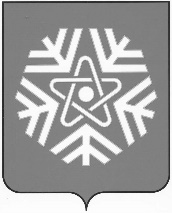 администрация  снежинского  городского  округаПОСТАНОВЛЕНИЕ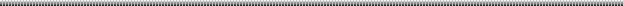         ПРОЕКТО выявлении правообладателейранее учтенного объектанедвижимостиВ соответствии со статьей 69.1 Федерального закона от 13.07.2015 № 218-ФЗ «О государственной регистрации недвижимости», на основании договора обмена от 11.12.1997, руководствуясь статьями 34, 39 Устава муниципального образования «Город Снежинск»,ПОСТАНОВЛЯЮ:В отношении жилого помещения с кадастровым номером 74:40:0101009:1380, площадью 44 кв. м, местоположение: Челябинская обл., г. Снежинск, улица Дзержинского, дом 30, квартира 97, в качестве его правообладателей, владеющих данным жилым помещением недвижимости на праве долевой собственности (по ½ доли), выявлены:Чернавских Лариса Валентиновна,          года рождения, СНИЛС                  , паспорт гражданина Российской Федерации серия      №          , выдан                                   , адрес регистрации по месту жительства:                                                          ;1.2. Таширова Екатерина Николаевна,               года рождения, СНИЛС                 , паспорт гражданина Российской Федерации серия       №        , выдан                                     , адрес регистрации по месту жительства:                                                                .Право собственности Чернавских Ларисы Валентиновны и Ташировой Екатерины Николаевны на указанный в пункте 1 настоящего постановления объект недвижимости подтверждается договором обмена от 11.12.1997, зарегистрированным в БТИ 11.12.1997. Отделу жилья и социальных программ администрации города Снежинска направить в орган регистрации прав настоящее постановление, заявление о внесении в Единый государственный реестр недвижимости сведений о правообладателе ранее учтенного объекта недвижимости и иные документы, необходимые для внесения изменений в сведения Единого государственного реестра недвижимости.4. Контроль за выполнением настоящего постановления возложить на заместителя главы городского округа Д.А. Шарыгина.Глава Снежинского городского округа 					                           А.С. Пульниковот№